Tertuliano  160  -  220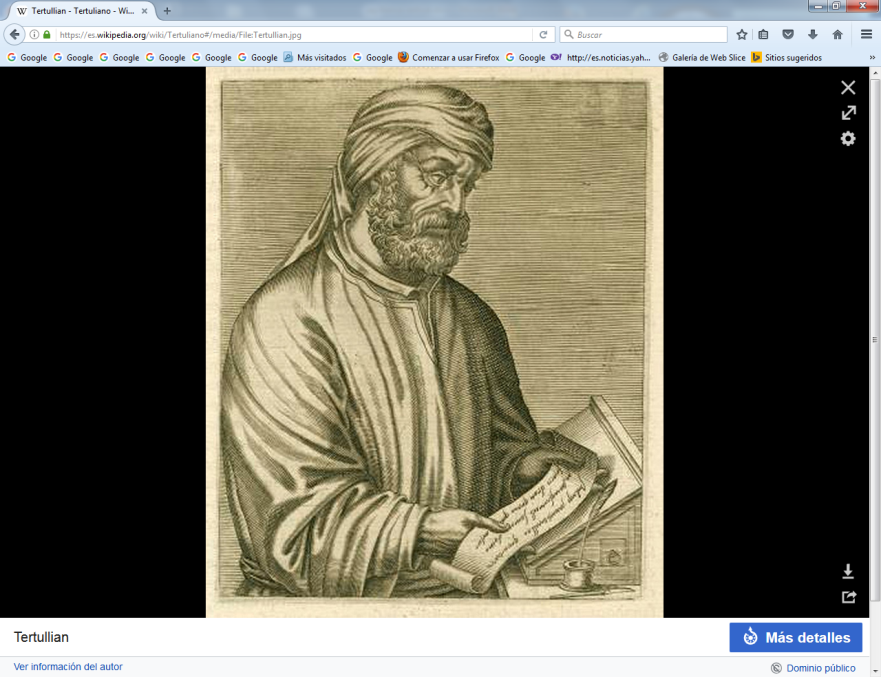  Su nombre romano era Quinto Séptimo Florente Tertuliano. Su cultura resultaba asombrosa. Su influencia fue duradera.1. Vida   Nació en Cartago, hijo de un centurión romano. Estudió Derecho y ejerció la profesión en Roma. En aquel ambiente de persecución, entre 190 y 195, se convirtió a la fe cristiana, impresionado por el valor y la serenidad de los mártires que conoció ir a la muerte por sus creencias.
   Visitó Grecia y quizá Asia Menor. En el 197 volvió a Cartago para contraer matrimonio y hacerse presbítero de la Iglesia.
   Por sus actitudes de pureza, valor, integrismo, se asoció al grupo de los rigoristas y se hizo seguidor del sacerdote frigio Montano (Montanistas) que exigían inflexibilidad con los débiles en la fe y negaban el perdón a los pecadores públicos. Eso le alejó de la sede de Roma, que le condenó como hereje y le retiró la comunión.   2. Obras e ideas   A pesar de ello, fue el gran defensor de la fe cristiana en una Roma todavía pagana. Sus escritos y apologías, bellísimas de estilo, profundas de argumento y ardientes de forma, se convertirían en las "apologías cristianas” por excelencia. Se conservan de ellas bastantes entre los 31 escritos que se transmitieron con su nombre.   De no haber caído en el rigorismo, en ocasiones fanático, hubiera sido valorado como el más erudito y ardiente Padre de su siglo, pero sus actitudes morales le quitaron prestigio en sus planteamientos doctrinales. En todo caso es el más grande escritor del Occidente y de la lengua latina de los cuatro primeros siglos.
    La Iglesia católica aceptó muchas de sus obras como ortodoxas, incluyéndolas en la literatura patrística: "A los pueblos", "El apologético",  "Contra Marción", "Del Alma",  "De la penitencia", "La exhortación a la castidad".
   Su obra más famosa, "Apologética" (hacia el 197), es una defensa apasionada de los cristianos contra las acusaciones paganas de inmoralidad, ineficacia económica y subversión política.
    De sus tratados doctrinales destinados a refutar la herejía, el más importante es "De los derechos de los herejes", donde argumenta que sólo la Iglesia tiene autoridad para declarar lo que es y lo que no es cristianismo ortodoxo. 
    Especial resonancia históricas tuvieron las más pastorales son sus escritos de madurez, en especial "Del bautismo" y "Sobre la oración", por la luz que arrojan acerca de las prácticas religiosas.
    Pero en otras obras se manifestó tan riguroso que mereció la reprobación de diversos sínodos. Como en la que prohíbe al cristiano huir del a muerte "De la fuga en la persecución" o cuando les invita con ardor a huir de los espectáculos "De los espectáculos".    3. Influencia    Con todo su influencia en la Teología Occidental fue siempre evidente, desde S. Cipriano, su contemporáneo, que le admiraba, hasta los apologistas del siglo XIX que le intentaron rehabilitar en el pensamiento de la Iglesia.
    Profundo conocedor de las literaturas griega y latina, tanto en su orientación pagana como cristiana, siembra sus obras de argumento pluriformes. 
    Es el primer escritor en latín que formula conceptos teológicos como la naturaleza de la Trinidad. Es original y abre caminos al pensamiento cristiano, menos sistematizado hasta su llegada.  Usa el vocabulario de los juristas romanos. La tónica legalista de su lenguaje jurídico en su pensamiento teológico, acuñado por él en Occidente, nunca se ha borrado de los escritores cristianoDatos de la wikipedia  (https://es.wikipedia.org/wiki/Tertuliano)  Quinto Septimio Florente Tertuliano, más comúnmente conocido como Tertuliano (ca. 160 – ca. 220) fue un padre de la Iglesia y un prolífico escritor durante la segunda parte del siglo II y primera parte del siglo III. Debido a su trayectoria controvertida por haberse unido al movimiento montanista es, junto con Orígenes, el único padre de la Iglesia que no fue canonizado. Nació, vivió y murió en Cartago, en el actual Túnez, y ejerció una gran influencia en la Cristiandad occidental de la época.   De su vida muy poco se sabe, ya que está basada en referencias de sus escritos, en Eusebio de Cesarea, Historia eclesiástica II,ii.4, y en San Jerónimo, De viris illustribus cap. 53.Su padre fue centurión en el ejército Romano en África. El África romana se destacó por albergar grandes oradores, y esta influencia puede verse en su estilo, sus arcaísmos, su gran imaginación, y su temperamento pasional. Fue un académico que recibió una excelente educación. Escribió por lo menos tres libros en griego, de los cuales él mismo cita; pero ninguno se ha conservado. Su especialidad fueron las leyes, y sus métodos de argumentación lo demuestran. Eusebio nos cuenta que fue un destacado abogado en Roma.    Su conversión al cristianismo aconteció alrededor del 197-198, (según Adolf von Harnack, Gottlieb N. Bonwetsch, y otros), pero sus antecedentes son desconocidos, a menos por conjeturas de sus obras. Tal evento debe haber sido decisivo en su vida, transformando su personalidad; él mismo dijo que no podría imaginar una verdadera vida cristiana sin tal cambio radical, un radical acto de conversión: "los cristianos se hacen, no nacen". (Apologeticum, XVIII).   Fue ordenado presbítero en la Iglesia de Cartago, estando a su vez casado (el celibato pasó a ser obligatorio varios siglos más tarde).    Este hecho está bien confirmado por sus dos libros dedicados a su esposa. Sin embargo, se opuso a la «bigamia», es decir, el nuevo matrimonio de viudos y viudas, y dirigiéndose a quienes experimentaron el «feliz deceso de un cónyuge», urgía a los sobrevivientes a aprovechar la oportunidad de suspender sus deseos carnales y no volver a casarse. Fue uno de los mayores teólogos de la cristiandad del siglo III.A la mitad de su vida, hacia el año 207, se separa de la Iglesia Católica, siendo llevado al grupo religioso de Montano. Pero los montanistas no fueron los suficientemente rigurosos para Tertuliano, quién rompió con ellos para fundar su propio movimiento religioso. La crónica de San Agustín (De Haeresibus, LXXXVI), que dice que antes de morir Tertuliano retornó al seno de la Iglesia Católica, es improbable.   Su movimiento, los Tertulianistas, todavía se mantenía en una basílica en Cartago en tiempos de Agustín, pero en el mismo periodo se trasladaron a oriente. Tertuliano continuó su lucha contra la herejía, especialmente con el Gnosticismo; y por las obras doctrinales producidas llegó a ser maestro de Cipriano de Cartago, el predecesor de Agustín, y el fundador de la teología latina.CristologíaTertuliano considera al Logos de Dios (Sermo o Verbum) como Dios en sentido derivado, por ser de la misma sustancia de Dios; Dios que viene de Dios como luz que proviene del sol.(Apologeticum XXI)     No considera al Hijo coeterno con el Padre. El Hijo de Dios no siempre existió, sólo a partir de ser engendrado por el Padre. Esto lo demuestra diciendo:     Nosotros afirmamos, por lo tanto, que el nombre de Dios siempre existió con Él mismo, pero no eternamente el de Señor. Porque la condición de uno no es la misma que la del otro. Dios es la designación de la sustancia misma, esto es: de la Divinidad; pero el Señor, no lo es de la sustancia, sino del poder. Yo sostengo que la sustancia existió siempre con su propio nombre, el cual es Dios; el título Señor fue después añadido, como indicación de algo acrecentado.      Desde el momento que las cosas empiezan a existir, sobre el cual el poder de un Señor fue el acto, Dios a través de la accesión de tal poder, llegó a ser Señor y recibió el nombre de ahí. Porque Dios es de la misma manera un Padre y también un Juez; pero no siempre fue Padre y Juez, simplemente por haber sido siempre Dios. Porque él no pudo haber sido Padre previo al Hijo ni un Juez antes del pecado. Hubo sin embargo, un tiempo cuando ni el pecado existió con Él, ni el Hijo; el primero lo constituye de Señor a Juez y el último un Padre. De esta manera no fue Señor previo a esas cosas de las cuales Él fue Señor. Pero Él llegó a ser Señor únicamente en un tiempo futuro: solo como Él llegó a ser Padre por causa del Hijo y Juez por el pecado, entonces también llegó a ser Señor a través de las cosas que él hizo.(Adversus Hermogenem III)Tertuliano, al igual que Hipólito de Roma, escribió contra el Modalismo, doctrina que profesaban Noeto, Práxeas y Sabelio. Los tres afirmaban que el Padre, el Hijo y el Espíritu Santo eran la misma persona.Tertuliano escribe refutando a Praxeas.   La herejía de Práxeas piensa estar en posesión de la pura verdad cuando profesa, que para defender la unicidad de Dios, hay que decir que el Padre, el Hijo y el Espíritu Santo son lo mismo.(Adversus Praxeam II)Uno de los textos de soporte de Praxeas era Juan 10:30. Tertuliano contradice su interpretación apelando a sus conocimientos de gramática:«Yo y el Padre somos uno» (Juan 10:30). De aquí ellos toman su soporte, tan ciego, para ver en primer lugar que en este pasaje se habla de dos , «Yo y el Padre»; y de que hay un plural, «somos», inaplicable a una sola persona; y por último, dice «Unum sumus» y no «Unus sumus» [...] para prevenir (Jesús) el pensamiento de ellos, de merecer esto, como si Él hubiera clamado para que lo considerasen Dios mismo, es decir, el Padre, por haber dicho «Yo y el Padre somos uno», representándose a sí mismo como el Dios, Hijo de Dios, y no como Dios mismo (qua filium Dei deum ostendens, non qua ipsum Deum). Él dice, «si esta escrito en su ley, “Yo dije, ustedes son dioses”, y la escritura no puede ser anulada, ustedes dicen de quien el Padre santificó y envió al mundo, que ¿blasfemas porque dije que soy Hijo de Dios?»     (Adversus Praxeam XXII)Precursor del Trinitarismo latinoEs el primero en usar la palabra latina "trinitas". Con respecto al Padre, al Hijo y al Espíritu Santo nos dice:Adversus Praxeam II, 4   Es, y sigue siendo un tema de debate, el uso de la palabra latina "substantia" que Tertuliano aplica a la unidad entre el Padre, el Hijo, y el Espíritu Santo. Algunos eruditos, como Harnack, afirman que esta palabra significa "propiedad", que viene del significado no filosófico de la palabra griega ουσια (ousía). Entonces, éste sería un término jurídico que denota jurisdicción.     Otros le dan el significado de la ουσια primera, a la que Aristóteles llama "substancia primera", que es la "essentia", lo que ha de ser (το τι ην ειναι), que no se puede predicar de otro (ver su obra Metafísica).     Sin embargo, un estudio detallado, revela que "substantia" en Tertuliano tiene más de un significado, dependiendo del contexto de aplicación, que no está circunscrito siempre al Aristotélico.Visión de la FilosofíaTertuliano rechaza a los filósofos paganos, tal como manifiesta en estas palabras:Todas las herejías en último término tienen su origen en la filosofía. De ella proceden los errores y no sé qué formas infinitas y la tríada humana de Valentín; es que había sido platónico. De ella viene el Dios de Marción, cuya superioridad está en que está inactivo; es que procedía del estoicismo. Hay quien dice que el alma es mortal y ésta es doctrina de Epicuro. [...] Es el miserable Aristóteles el que les ha instruido en la dialéctica, que es el arte de construir y destruir, de convicciones mudables, de conjeturas firmes, de argumentos duros, artífice de disputas, enojosa hasta a sí misma, siempre dispuesta a reexaminarlo todo, porque jamás admite que algo esté suficientemente examinado. [...] Quédese para Atenas esta sabiduría humana manipuladora y adulteradora de la verdad, por donde anda la múltiple diversidad de sectas contradictorias entre sí con sus diversas herejías. Pero, ¿qué tiene que ver Atenas con Jerusalén? ¿Qué relación hay entre la Academia y la Iglesia? ¿Qué tienen que ver los herejes y los cristianos?   Nuestra escuela es la del pórtico de Salomón, que enseñó que había que buscar al Señor con simplicidad de corazón. Allá ellos los que han salido con un cristianismo estoico, platónico o dialéctico. No tenemos necesidad de curiosear, una vez que vino Jesucristo, ni hemos de investigar después del Evangelio. Creemos, y no deseamos nada más allá de la fe: porque lo primero que creemos es que no hay nada que debamos creer más allá del objeto de la fe.                                       De Praescriptione, 7, 1    Sin embargo, esto no implica que Tertuliano no utilizara argumentos de la filosofía para su exégesis y refutación. Tampoco niega que la filosofía alcance verdades, aunque sin reconocerles gran mérito, tal como afirma en Acerca del alma:De anima II, 1Obras   Los escritos de Tertuliano están incluidos en los volúmenes I-II de la Patrología Latina, y existen textos modernos en el Corpus Christianorum (vid. Thesaurus Patrum Latinorum). En Intratext hay una buena cantidad de sus escritos, tanto en latín como en traducciones al inglés, italiano y alemán.ApologéticaApologeticus pro Christianis.Dissertatio Mosheim in Apol.Libri duo ad Nationes.De Testimonio animae.Ad Martyres.De Spectaculis.De Idolatria.Accedit ad Scapulam liber.Dissertatio D. Le Nourry in Apologet. libr. II ad Nat. et libr. ad Scapulam.PolémicaDe Oratione.De Baptismo.De Poenitentia.De Patientia.Ad Uxorem libri duo.De Cultu Feminarum lib. II.DogmáticaDe Corona Militis.De Fuga in Persecutione.Adversus Gnosticos Scorpiace.Adversus Praxeam.Adversus Hermogenem.Adversus Marcionem libri V.Adversus Valentinianos.Adversus Judaeos.De Anima.De Carne Christi.De Resurrectione Carnis.Sobre moralidadDe velandis Virginibus.De Exhortatione Castitatis.De Monogamia.De Jejuniis.De Pudicitia.Y decimos que por Dios ha sido pronunciado y de tal pronunciación es generado, y por eso es llamado Hijo de Dios y Dios por unidad de sustancia; porque Dios es espíritu. Así como el rayo nace del sol, porción de aquella suma, quedándose el sol en el rayo, porque en el rayo está el sol, y no se separa la sustancia, sino que se extiende; así el espíritu nace de espíritu y Dios de Dios. Como la lumbre aunque encienda otras queda entera sin menoscabarse, y no pierde los grados la matriz, aunque de ella se originen otras iguales luces, que si se comunica no se mengua; así lo que nació de Dios es Dios enteramente e Hijo de Dios, y ambos uno, Espíritu de Espíritu y Dios de Dios, en quien solamente hace número el grado de la generación, el modillo de la persona, no la majestad de la esencia, que aunque nace no se aparta; como el ramo, aunque nace no se divide del tronco.Hunc ex deo prolatum didicimus et prolatione generatum et idcirco filium dei et deum dictum ex unitate substantiae; nam et deus spiritus. Et cum radius ex sole porrigitur, portio ex summa; sed sol erit in radio, quia solis est radius nec separatur substantia sed extenditur, ita de spiritu spiritus et de deo deus ut lumen de lumine accensum. Manet integra et indefecta materia[e] matrix, etsi plures inde traduces qualitatis mutueris. Ita et quod de deo profectum est, deus et dei filius et unus ambo; ita et de spiritu spiritus et de deo deus módulo alter num, numerum gradu, non statu fecit, et a matrice non recessit, sed excessit. Iste igitur dei radius, ut retro semper praedicabatur, delapsus in virginem quandam et in utero eius caro figuratus nascitur homo deo mixtus.La unidad en la trinidad dispone a los tres, dirigiéndose al padre y al hijo y al espíritu, pero los tres no tienen diferencia de estado ni de grado, ni de substancia ni de forma, ni de potestad ni de especie, pues son de una misma sustancia, y de un grado y de una potestad.Unitatem in trinitatem disponit, tres dirigens patrem et filium et spiritum, tres autem non statu sed gradu, nec substantia sed forma, nec potestate sed specie, unius autem substantiae et unius status et unius potestatisPlane non negabimus aliquando philosophos iuxta nostra sensisse; testimonium est etiam ueritatis euentus ipsius. Nonnunquam et in procella confusis uestigiis caeli et freti aliqui portus offenditur prospero errore, nonnunquam et in tenebris aditus quidam et exitus deprehenduntur caeca felicitate, sed et natura pleraque suggeruntur quasi de publico sensu, quo animam deus dotare dignatus est.En modo alguno negaremos que a veces los filósofos pensaron como nosotros; sin duda, este hecho es una consecuencia de la misma verdad. A veces también en la tempestad, cuando las señales del cielo y del mar se confunden, tras ir a la deriva, con fortuna se logra arribar a puerto felizmente; al igual que en las tinieblas, algunos encuentran los accesos y la salida con una suerte ciega, así la mayoría de las cosas las revela la naturaleza casi por el sentido común, que Dios tuvo a bien conceder al alma.